АДМИНИСТРАЦИЯ ГОРОДСКОГО ОКРУГА «ГОРОД КИЗЕЛ»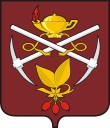 П О С Т А Н О В Л Е Н И Е  14.02.2022										   № 69Об установлении тарифов на перевозки пассажиров и багажа автомобильным транспортом общего пользования на городских маршрутах городского округа «Город Кизел» на услуги перевозчика ООО «Ю Транс Строй»В целях обеспечения стабильной работы общественного пассажирского транспорта, на основании Федерального закона Российской Федерации от            13 июля 2015г. № 220-ФЗ «Об организации регулярных перевозок пассажиров и багажа автомобильным транспортом и городским наземным электрическим транспортом в Российской Федерации и о внесении изменений в отдельные законодательные акты Российской Федерации», Закона Пермского края от           17 октября 2006г. № 20-КЗ «О передаче органам местного самоуправления Пермского края государственных полномочий по регулированию тарифов на перевозки пассажиров и багажа автомобильным и городским наземным электрическим транспортом на муниципальных маршрутах регулярных перевозок», на основании протокола комиссии по рассмотрению и установлению тарифов на услуги муниципальных предприятий и учреждений города Кизела от 28.01.2022г. № 1, руководствуясь п.11 ч.2 ст.44 Устава городского округа «Город Кизел» Пермского края, администрация города КизелаПОСТАНОВЛЯЕТ:Установить тариф на перевозку пассажиров автомобильным транспортом общего пользования между остановочными пунктами на городских маршрутах городского округа «Город Кизел» для перевозчика ООО «Ю Транс Строй» в размере 30 рублей на одного пассажира.Установить плату за провоз каждого места багажа, разрешенного к провозу, в размере 25 процентов от стоимости проезда пассажира.Признать утратившими силу постановление администрации городского округа «Город Кизел» от 08.10.2020 № 377 «Об установлении тарифов на перевозки пассажиров и багажа автомобильным транспортом общего пользования на городских маршрутах городского округа «Город Кизел» на услуги перевозчика ООО «Ю Транс Строй» со дня вступления в силу настоящего постановления.Опубликовать настоящее постановление в газете «Новое время».Настоящее постановление вступает в силу с 01 марта 2022 года.Контроль за исполнением настоящего постановления оставляю за собой.Глава города Кизела                                                                                 А.В. Родыгин 